London Borough of Lambeth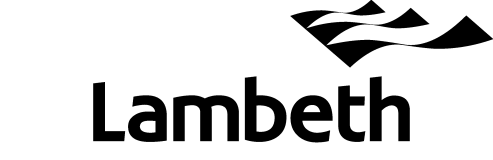 Licensing	Tel:	020 7926 6108     3rd Floor, Civic Centre	  Email: licensing@lambeth.gov.uk      6 Brixton Hill	  Web: www.lambeth.gov.uk/licensingLondon  SW2  1EG                                                              Personal Licence Notice of Change of Name/Address/ReplacementUnder section 33 of the Licensing Act 2003, holders of Premises Licenses are required to notify their relevant licensing authority if there are any changes in the name or address shown on the face of the licence (for example, if the holder moves to a different house, or if they change their name by deed poll). This form may be used to fulfill this requirement.When received, the licensing authority will reissue the Personal Licence to show the updated details.Premises Licence Details (as shown on current licence)New Details (to be shown on reissued licence)I hold a Premises Licence issued by the London Borough of Lambeth. In accordance with section 33 of the Licensing Act 2003, I wish to notify the licensing authority that there has been a change in the name and/or address, to the details shown in the relevant space(s) above.I have enclosed my Premises Licence (or a statement of the reasons why it is not practicable for me to enclose the licence), and payment of the prescribed fee.Completed forms should be sent by email to: licensing@lambeth.gov.uk Licensing, 3rd Floor, Civic Centre, 6 Brixton Hill, London, SW2 1EG.Please ensure that you have enclosed:The full premises LicencePayment for the prescribed fee of £10.50. Please note that we cannot accept cheque or cash payments.Premises Licence NumberPremises Licence NumberPremises NamePremises AddressThis notice is in respect of a change of:This notice is in respect of a change of:           Name       (tick one or both boxes as applicable)            Address        Replacement Amended NameAmended AddressSignedPrint NameDated